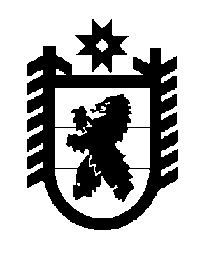 Российская Федерация Республика Карелия    ПРАВИТЕЛЬСТВО РЕСПУБЛИКИ КАРЕЛИЯРАСПОРЯЖЕНИЕот  19 сентября 2018 года № 585р-Пг. Петрозаводск  Одобрить и подписать Соглашение между Правительством Республики Карелия и Правительством Республики Бурятия 
о торгово-экономическом, научно-техническом и социально-культурном сотрудничестве.
           Глава Республики Карелия                                                              А.О. Парфенчиков